基本信息基本信息 更新时间：2024-05-15 16:48  更新时间：2024-05-15 16:48  更新时间：2024-05-15 16:48  更新时间：2024-05-15 16:48 姓    名姓    名董女士董女士年    龄27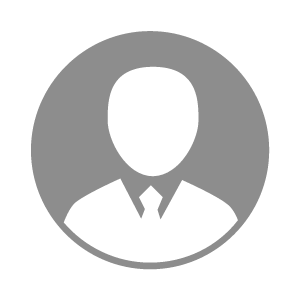 电    话电    话下载后可见下载后可见毕业院校华中农业大学邮    箱邮    箱下载后可见下载后可见学    历硕士住    址住    址河南省驻马店市高新技术产业开发区河南省驻马店市高新技术产业开发区期望月薪10000-20000求职意向求职意向饲料研发专员,添加剂研发专家饲料研发专员,添加剂研发专家饲料研发专员,添加剂研发专家饲料研发专员,添加剂研发专家期望地区期望地区山东省|湖北省/武汉市|四川省/成都市山东省|湖北省/武汉市|四川省/成都市山东省|湖北省/武汉市|四川省/成都市山东省|湖北省/武汉市|四川省/成都市教育经历教育经历就读学校：华中农业大学 就读学校：华中农业大学 就读学校：华中农业大学 就读学校：华中农业大学 就读学校：华中农业大学 就读学校：华中农业大学 就读学校：华中农业大学 工作经历工作经历工作单位：驻马店华中正大有限公司 工作单位：驻马店华中正大有限公司 工作单位：驻马店华中正大有限公司 工作单位：驻马店华中正大有限公司 工作单位：驻马店华中正大有限公司 工作单位：驻马店华中正大有限公司 工作单位：驻马店华中正大有限公司 自我评价自我评价本人具有较为丰富的理论基础和工作经验，除产品的配方和工艺验证外，还可以使用高效液相色谱仪、紫外分光光度计、微生物培养、原子吸收分光光度计、凯氏定氮仪等仪器或试验进行产品检测。本人具有较为丰富的理论基础和工作经验，除产品的配方和工艺验证外，还可以使用高效液相色谱仪、紫外分光光度计、微生物培养、原子吸收分光光度计、凯氏定氮仪等仪器或试验进行产品检测。本人具有较为丰富的理论基础和工作经验，除产品的配方和工艺验证外，还可以使用高效液相色谱仪、紫外分光光度计、微生物培养、原子吸收分光光度计、凯氏定氮仪等仪器或试验进行产品检测。本人具有较为丰富的理论基础和工作经验，除产品的配方和工艺验证外，还可以使用高效液相色谱仪、紫外分光光度计、微生物培养、原子吸收分光光度计、凯氏定氮仪等仪器或试验进行产品检测。本人具有较为丰富的理论基础和工作经验，除产品的配方和工艺验证外，还可以使用高效液相色谱仪、紫外分光光度计、微生物培养、原子吸收分光光度计、凯氏定氮仪等仪器或试验进行产品检测。本人具有较为丰富的理论基础和工作经验，除产品的配方和工艺验证外，还可以使用高效液相色谱仪、紫外分光光度计、微生物培养、原子吸收分光光度计、凯氏定氮仪等仪器或试验进行产品检测。本人具有较为丰富的理论基础和工作经验，除产品的配方和工艺验证外，还可以使用高效液相色谱仪、紫外分光光度计、微生物培养、原子吸收分光光度计、凯氏定氮仪等仪器或试验进行产品检测。其他特长其他特长英语通过CET6，熟练使用Word、Excel、Power Point、Photoshop等软件英语通过CET6，熟练使用Word、Excel、Power Point、Photoshop等软件英语通过CET6，熟练使用Word、Excel、Power Point、Photoshop等软件英语通过CET6，熟练使用Word、Excel、Power Point、Photoshop等软件英语通过CET6，熟练使用Word、Excel、Power Point、Photoshop等软件英语通过CET6，熟练使用Word、Excel、Power Point、Photoshop等软件英语通过CET6，熟练使用Word、Excel、Power Point、Photoshop等软件